Вышневолоцкий избирательный округЧасть территории Вышневолоцкого городского округа Тверской области:Город Вышний Волочек.Поселок городского типа Красномайский.Поселки: Академический, Бельский, Благодать, Борисовский, Дорки, Овсище, Октябрьский, Пригородный, Приозерный, Пугино, Рудневка, Рябиновка 2-я, Садовый, Серебряники, Солнечный, Шилово.Села: Алексеевское, Коломно, Осечно.Населенные пункты: Детский дом N 1, Отдельный Дом Дачи Художников, Хвощи.Железнодорожные станции: Академическая, Леонтьево.Остров Лисий.Деревни:Агрухино, Александровка (бывшее Дятловское сельское поселение), Александровка (бывшее Солнечное сельское поселение), Антипково, Бахмара, Белавино, Белое, Бережок, Березка, Бибиково, Благодать, Боброво, Богатково, Болдырево, Большие Малошевины, Большой Городок, Бор, Борисково (бывшее Дятловское сельское поселение), Борисково (бывшее Солнечное сельское поселение), Бор-Космыниха, Боровно, Борьково, Быстрое, Валентиновка, Василево, Вели, Веретье, Веселёво, Волково, Волошно, Гарусово (бывшее Садовое сельское поселение), Гирино (бывшее Солнечное сельское поселение), Глебцово, Глубокое, Головкино, Горбово, Горчель, Граница, Гряды, Данильцево, Деревково, Дивинец, Дмитровка, Доруха, Дуброво (бывшее Солнечное сельское поселение), Дудиха, Дунай, Дятлово, Ермолкино, Желниха, Заборье, Залучье, Заполье, Заречье, Зашишевье, Иванково (бывшее Коломенское сельское поселение), Калиты, Камушки, Карзово, Кишарино, Королево, Космыниха, Кочеево, Красное, Кривцово (бывшее Овсищенское сельское поселение), Круглица, Кузнецово, Кулотино, Курское, Ладыгино, Лебзово, Липовец, Лисково, Литвиново, Лукино, Лутково, Лютивля, Лядины, Лялино, Ляпуниха, Мазово, Малое Гудобино, Малое Хребтово, Малый Городок, Мальцево, Мануйлово, Мартус, Мякишево, Находно, Нивище, Николаевское, Никулино, Новое Котчище, Новое Курово, Новое Почвино, Норфино, Облино, Овинники, Овсище, Озеряево, Осиновик, Остров, Очеп, Падальцево, Пашино (бывшее Садовое сельское поселение), Подол, Подшевелиха, Почеп, Починок (бывшее Овсищенское сельское поселение), Починок (бывшее Сорокинское сельское поселение), Прохово, Пугино, Пуйга, Пустынь, Рагозино, Речка, Рог, Русская Гора, Рябиниха, Салпа, Сандилово, Сопино, Сороки, Старое (бывшее Сорокинское сельское поселение), Старое Котчище, Старое Курово, Старое Почвино, Сухинино, Табошево, Терпигорево, Труфаниха, Тубосс, Тубосская Горка, Ухаб, Федово (бывшее Коломенское сельское поселение), Фенютиха, Фефелово, Филатиха, Финдиряево, Хвошно, Хребтово, Цыбульская Горка, Чеполшево, Шелемиха, Шепелькино, Ширяево, Шихино, Юняхино, Язвы, Ящины.Урочище Трубочиха.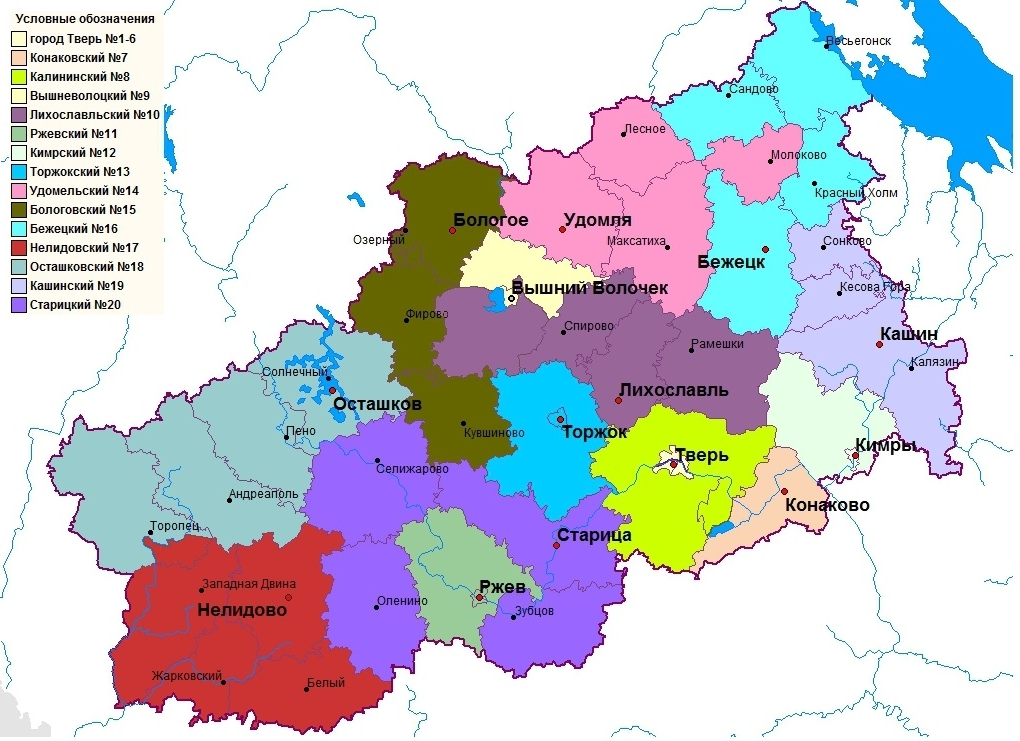 Список изменяющих документов(введен Постановлением Законодательного Собрания Тверской областиот 03.12.2020 N 1166-П-6)